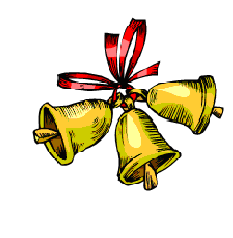         выпуск № 23                                                             (2016 – 2017 уч.год)- В КАЛЕЙДОСКОПЕ ШКОЛЬНЫХ ДЕЛ-     3 марта состоялся районный этап  конкурса военно-патриотической песни «Красная Гвоздика». Нашу школу в конкурсе представили Мирошникова Елизавета – 8 «А» класс, Рябенко Людмила – 10 «Б» класс (номинации «Вокал» и «Дуэты») и вокальный ансамбль «Молодежь XXI века». Результаты конкурса: Рябенко Людмила – 1 место, дуэт Мирошникова Елизавета, Рябенко Людмила- 2 место, ансамбль «Молодежь XXI века»- 3 место.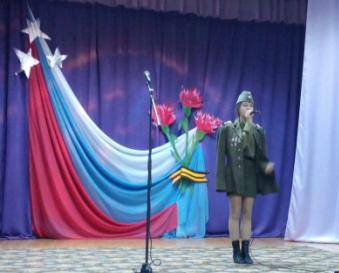 Мирошникова Елизавета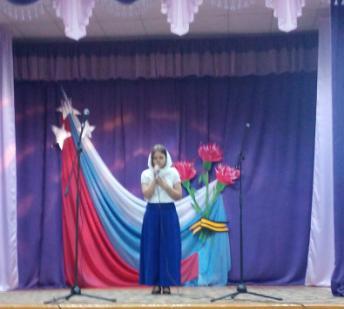 Рябенко Людмила с песней «Молитва монаха»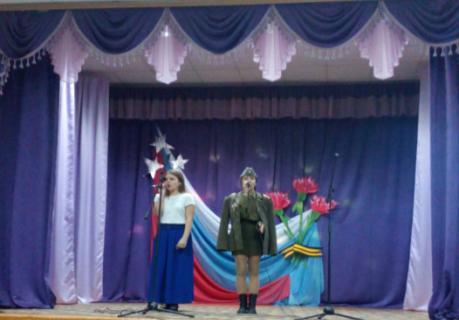 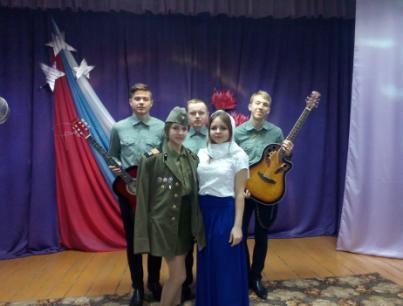 Учредитель и издатель – Совет старшеклассников МКОУ Митрофановская СОШ Куратор: Плохих Надежда Викторовна  Главный редактор: Осипова Татьяна,11 «А» классКорреспонденты: Дудник Д., Варёнова А., Черячукина Д., Иващенко А., Рябенко Л.Фотокорреспонденты: Завгородняя Виктория, Певченко Дарья, Губская Анастасия. Верстка и дизайн: Боброва Мария, Садымак Елизавета, Шаповалов Иван, Дьякова ОльгаАдрес редакции: МКОУ Митрофановская  СОШ, кабинет №207 e-mail  mitrscho@yandex.ruЮные поэты МКОУ Митрофановской школы! Вы сможете размещать  свои стихотворения, удивительные рассказы, истории! Наша газета поможет раскрыть все ваши творческие способности,и продемонстрировать их всей школе!